ANMELDUNG ZUR WISSENSCHAFTLICHEN TAGUNG DER DGSM IN DUISBURG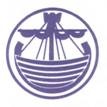 Hiermit melde ich mich verbindlich zur wissenschaftlichen Tagungim Deutschen Museum der Binnenschifffahrt, Apostelstraße 84, 47119 Duisburg an.__________________________________________________________________________________ Vor- und Zuname__________________________________________________________________________________ Straße__________________________________________________________________________________ PLZ und Stadt (ggf. Land, falls nicht Deutschland)__________________________________________________________________________________Telefon / Mobilnummer__________________________________________________________________________________ E-Mail-Adresse Ich möchte an allen drei Veranstaltungstagen teilnehmen: ________ 40,- EuroIch möchte an Einzeltagen teilnehmen: ____________  (15,- Euro pro Tag)Mit meiner Unterschrift bestätige ich, den Gesamtbetrag meiner ausgewählten Veranstaltungstage auf das Konto der DGSM (Postbank: Essen, IBAN DE37 3601 0043 0108 3334 35
BIC PBNKDEFF überwiesen) zu haben.Hinweis: Während der Tagung werden Foto- und Videoaufnahmen gemacht, deren Veröffentlichung wir für unsere Webseite sowie für weitere werbetechnische Belange des Vereins nutzen werden.
Mit Ihrer Unterschrift erklären Sie sich damit einverstanden, dass dieses Foto- und Videomaterial ohne weitere Genehmigung durch Sie (Recht am eigenen Bild) verwendet werden darf. _________________________________       ________________________________________ Ort, Datum					UnterschriftBitte eingescannt mailen an: Geschaeftsfuehrer@Schiffahrtsgeschichte.de
Alternativ per Fax an: 02241/80 35 40
Notfalls per Post an: Gero Hesse, Brucknerstraße 29,  53844 Troisdorf
Sie erhalten per E-Mail eine Anmeldebestätigung/Eintrittskarte. Bitte zur Tagung mitbringen.
Vergessen gilt nicht!